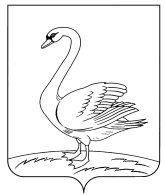 РАСПОРЯЖЕНИЕадминистрации сельского поселения Куликовский сельсоветЛебедянского муниципального района Липецкой области 20.11.2020 г.                             c. Куликовка Вторая                                                № 34О мерах по обеспечению безопасности людей на водных объектах  в осенне-зимний период  2020-2021гг       В соответствии с Федеральными законами от 21.12.1994 г. № 68-ФЗ «О защите населения и территорий от чрезвычайных ситуаций природного и техногенного характера», от 06.10.2003 г. № 131-ФЗ «Об общих принципах организации местного самоуправления в РФ»,  в целях обеспечения безопасности людей на водных объектах, охраны их жизни и здоровья, предупреждения возможных чрезвычайных ситуаций на территории поселения, связанных с нарушением норм водного законодательства и гибелью людей в осенне - зимний период: 1. Утвердить  План мероприятий по обеспечению безопасности жизни людей на водных объектах сельского поселения  Куликовский  сельсовет на осеннее - зимний период 2020-2021 г.г. (приложение № 1). 2.Установить у  водоёмов предупреждающие  и запрещающие таблички о запрете  выхода людей и  выезда автотранспорта на лед  на потенциально-опасных участках .3.В местах массового скопления людей и в телекоммуникационной системе Интернет  разместить информацию, предупреждающую об опасности нахождения людей и автотранспорта на льду  на потенциально-опасных участках.
3. Рекомендовать руководителям предприятий, организаций всех форм собственности провести работу с персоналом предприятий по разъяснению мер безопасности на льду.
4.Рекомендовать директорам общеобразовательных  и дошкольных учреждений  провести занятия по мерам безопасности на льду в зимний период.5. Контроль, за исполнением постановления оставляю за собой.6. Распоряжение  вступает в силу со дня его подписания.Глава сельского поселенияКуликовский сельсовет:                                                                            Зайцев А.В. Приложение  № 1ПЛАНМероприятий по обеспечению безопасности людей на водныхобъектахв  зимний период 2020 – 2021 годов  на  территории сельского поселения  Куликовский сельсоветМЕРЫ ОБЕСПЕЧЕНИЯ БЕЗОПАСНОСТИ НА ЛЬДУ
Если человек попал в полынью:
Попросите кого-нибудь вызвать "скорую помощь" и спасателей.
Найдите длинный шест, лыжу, веревку или длинный шарф.
Завяжите на конце веревки узел.
Постарайтесь приблизиться к полынье по следам, последние 10-15 метров 
передвигайтесь ползком.
Не доползая до края, подайте пострадавшему шест, лыжу, веревку.
Вытащив человека из полыньи, помогите ему добраться до теплого помещения, переодеться.
Окажите первую помощь до приезда врачей.

Запомните! Не наматывайте веревку на руку - пострадавший может утянуть и вас в полынью.
Если в полынью попали Вы:
Не паникуйте, постарайтесь не нырять и не мочить голову. 
Придерживайтесь за край льда.
Зовите на помощь: «Тону!»
Выбирайтесь на ту сторону льда, откуда пришли.
Выталкивайте свое тело на лед, помогая ногами, опираясь на согнутые в локтях руки.
Если лед ломается, все равно не оставляйте попыток выбраться.
Закиньте одну ногу на край льда, перекатываясь, отползите на 2-3 метра, встаньте и идите к ближайшему жилью.
Не останавливайтесь, выжать одежду и отдохнуть можно только в теплом помещении.
Двигайтесь и делайте силовые упражнения, пока не разогреетесь.Необходимо знать допустимое время нахождения в воде:№ п/пПроводимые  мероприятияДата проведенияОтветственный за исполнениеОтметка о выполнении1.Организовать  информирование населения о мерах безопасности, правилах поведения, оказанию само и взаимопомощи  в период ледостава и ледохода , путем  распространения   информации на информационных стендах,  официальном сайте администрации Куликовский сельсоветпостояннос декабря 2020 по март 2021Глава  сельского поселения2Организовать  и  провести  занятия  в Куликовском филиале  МБОУ СОШ с. Большое Попово по  правилам  поведения на льду при оказанию помощи пострадавшимдекабрьДиректор школы3Регулярно  проводить  уточнение мест  массового  пребывания  любителей  подводного лова  рыбы  на водоемахдекабрь 2020-март 2021Глава сельского поселения4Организовать совместные рейды администрации сельского поселения с участковым полиции  на водоемах  с массовым пребыванием людейПо отдельномуграфикуГлава сельского  поселения, участковый уполномоченный МО МВД РФ «Лебедянский»Температура воды (град.С)Время пребывания (мин.)24420-54010-15210-2705-750-1002-310-15-25-8